PENERAPAN MODEL PROJECT BASED LEARNING DALAM MENTRANSFORMASI CERPEN KE DALAM FILM BERORIENTASI PENDIDIKAN KARAKTER(Penelitian Kuasi Eksperimen pada Siswa Kelas XI SMAN 1 CipatatKabupaten Bandung Barat Tahun Pelajaran 2016/2017)TESISOlehSRI ENDANGNIM 148090008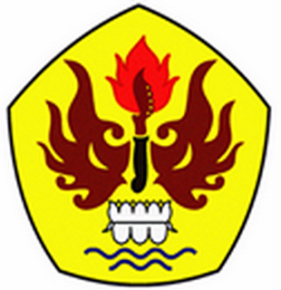 PRODI MAGISTER PENDIDIKAN BAHASA DAN SASTRA INDONESIAPROGRAM PASCASARJANAUNIVERSITAS PASUNDANBANDUNGJUNI 2017